(第一聯 警衛室留存)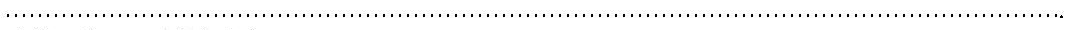 (第二聯 辦公留存)大同大學 財產搬出連絡單大同大學 財產搬出連絡單大同大學 財產搬出連絡單大同大學 財產搬出連絡單大同大學 財產搬出連絡單大同大學 財產搬出連絡單大同大學 財產搬出連絡單大同大學 財產搬出連絡單大同大學 財產搬出連絡單大同大學 財產搬出連絡單     搬出日期：中華民國        年    月    日     搬出日期：中華民國        年    月    日     搬出日期：中華民國        年    月    日     搬出日期：中華民國        年    月    日     搬出日期：中華民國        年    月    日     搬出日期：中華民國        年    月    日     搬出日期：中華民國        年    月    日     搬出日期：中華民國        年    月    日     搬出日期：中華民國        年    月    日     搬出日期：中華民國        年    月    日品  名品  名規格規格規格規格規格規格數   量數   量事□故障維修，由          攜出﹝     ﹞，預計    年    月    日送回。□故障維修，由          攜出﹝     ﹞，預計    年    月    日送回。□故障維修，由          攜出﹝     ﹞，預計    年    月    日送回。□故障維修，由          攜出﹝     ﹞，預計    年    月    日送回。□故障維修，由          攜出﹝     ﹞，預計    年    月    日送回。□故障維修，由          攜出﹝     ﹞，預計    年    月    日送回。□故障維修，由          攜出﹝     ﹞，預計    年    月    日送回。□故障維修，由          攜出﹝     ﹞，預計    年    月    日送回。□故障維修，由          攜出﹝     ﹞，預計    年    月    日送回。□實驗攜出，由                   攜出，預計    年    月    日送回。□實驗攜出，由                   攜出，預計    年    月    日送回。□實驗攜出，由                   攜出，預計    年    月    日送回。□實驗攜出，由                   攜出，預計    年    月    日送回。□實驗攜出，由                   攜出，預計    年    月    日送回。□實驗攜出，由                   攜出，預計    年    月    日送回。□實驗攜出，由                   攜出，預計    年    月    日送回。□實驗攜出，由                   攜出，預計    年    月    日送回。□實驗攜出，由                   攜出，預計    年    月    日送回。由□其他                               ，預計    年    月    日送回。□其他                               ，預計    年    月    日送回。□其他                               ，預計    年    月    日送回。□其他                               ，預計    年    月    日送回。□其他                               ，預計    年    月    日送回。□其他                               ，預計    年    月    日送回。□其他                               ，預計    年    月    日送回。□其他                               ，預計    年    月    日送回。□其他                               ，預計    年    月    日送回。申請單位申請單位主管財產管理員申請人申請人大同大學 財產搬出連絡單大同大學 財產搬出連絡單大同大學 財產搬出連絡單大同大學 財產搬出連絡單大同大學 財產搬出連絡單大同大學 財產搬出連絡單大同大學 財產搬出連絡單大同大學 財產搬出連絡單大同大學 財產搬出連絡單大同大學 財產搬出連絡單     搬出日期：中華民國        年    月    日     搬出日期：中華民國        年    月    日     搬出日期：中華民國        年    月    日     搬出日期：中華民國        年    月    日     搬出日期：中華民國        年    月    日     搬出日期：中華民國        年    月    日     搬出日期：中華民國        年    月    日     搬出日期：中華民國        年    月    日     搬出日期：中華民國        年    月    日     搬出日期：中華民國        年    月    日品  名品  名規格規格規格規格規格規格數   量數   量事□故障維修，由          攜出﹝     ﹞，預計    年    月    日送回。□故障維修，由          攜出﹝     ﹞，預計    年    月    日送回。□故障維修，由          攜出﹝     ﹞，預計    年    月    日送回。□故障維修，由          攜出﹝     ﹞，預計    年    月    日送回。□故障維修，由          攜出﹝     ﹞，預計    年    月    日送回。□故障維修，由          攜出﹝     ﹞，預計    年    月    日送回。□故障維修，由          攜出﹝     ﹞，預計    年    月    日送回。□故障維修，由          攜出﹝     ﹞，預計    年    月    日送回。□故障維修，由          攜出﹝     ﹞，預計    年    月    日送回。□實驗攜出，由                   攜出，預計    年    月    日送回。□實驗攜出，由                   攜出，預計    年    月    日送回。□實驗攜出，由                   攜出，預計    年    月    日送回。□實驗攜出，由                   攜出，預計    年    月    日送回。□實驗攜出，由                   攜出，預計    年    月    日送回。□實驗攜出，由                   攜出，預計    年    月    日送回。□實驗攜出，由                   攜出，預計    年    月    日送回。□實驗攜出，由                   攜出，預計    年    月    日送回。□實驗攜出，由                   攜出，預計    年    月    日送回。由□其他                               ，預計    年    月    日送回。□其他                               ，預計    年    月    日送回。□其他                               ，預計    年    月    日送回。□其他                               ，預計    年    月    日送回。□其他                               ，預計    年    月    日送回。□其他                               ，預計    年    月    日送回。□其他                               ，預計    年    月    日送回。□其他                               ，預計    年    月    日送回。□其他                               ，預計    年    月    日送回。申請單位申請單位主管財產管理員申請人申請人